Christmas Day Pre Order Form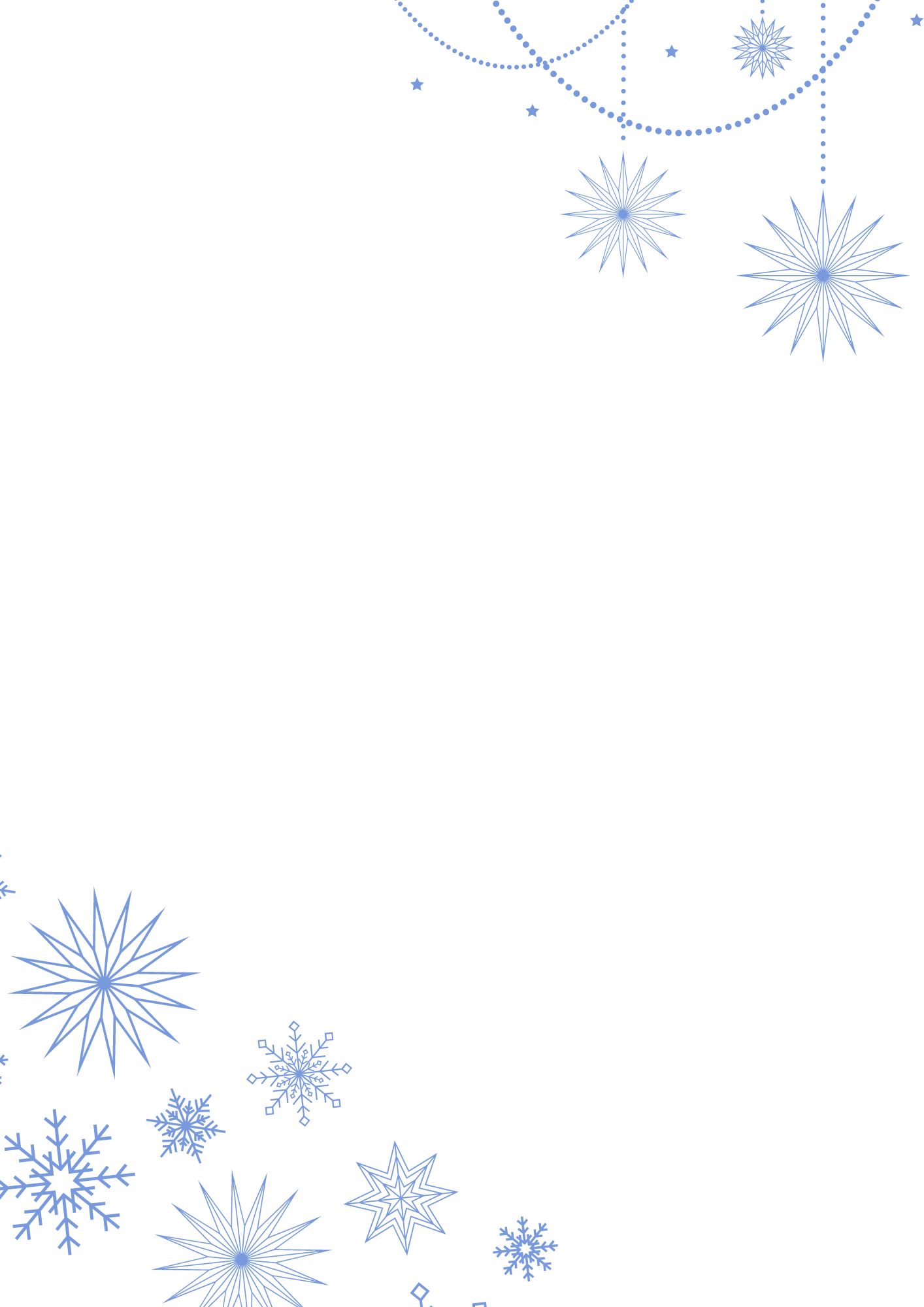 Please return your completed form via email to info@themillrace.com, or hand over to one of The Mill Race team members.Please make sure you include any food allergies or intolerances on the pre order form along with details of any childrenThe Mill RaceWalfordRoss on WyeHR9 5QS01989 562891Name: Party size:Tel no:Email:Deposit paid £20pp:StartersStartersStartersStartersMainsMainsMainsMainsDessertsDessertsDessertsDessertsDessertsSoupGoats CheeseGame TerrineSalmonTurkeyBeef Wellington HalibutCauliflower Christmas PuddingChocolate DeliceCrème BruléLemon & Lime TartBaclavaNAMES:TOTAL: